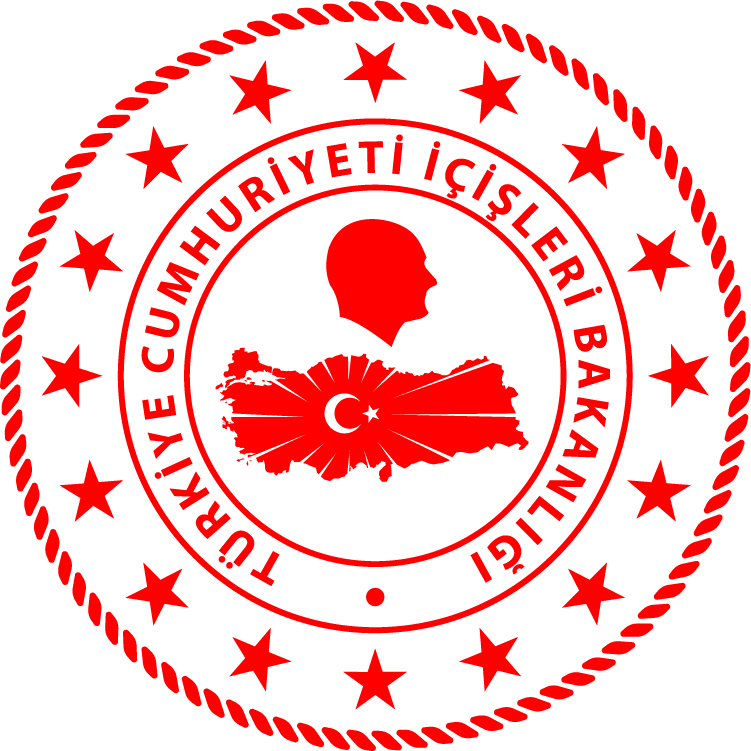 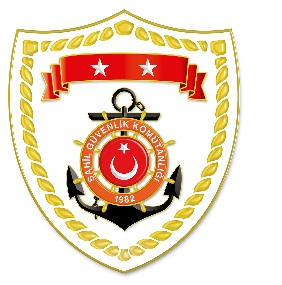 Karadeniz BölgesiMarmara BölgesiS.NoTARİHMEVKİ VE ZAMANKURTARILAN SAYISIKURTARILAN/YEDEKLENEN TEKNE SAYISIAÇIKLAMA105 Ağustos 2019RİZE/Merkez08.07--Rize ili Taşlıdere mevkiinde sel felaketi nedeniyle kaybolan 1 şahsın bulunması maksadıyla müştereken başlatılan arama kurtarma faaliyetlerine devam edilmektedir.S.NoTARİHMEVKİ VE ZAMANKURTARILAN SAYISIKURTARILAN/YEDEKLENEN TEKNE SAYISIAÇIKLAMA105 Ağustos 2019YALOVA/Armutlu19.12--Yalova ili Armutlu ilçesi Keçikaya mevkiinde lastik bot içerisinde bulunan 1 şahsın gözden kaybolması nedeniyle başlatılan arama kurtarma faaliyetlerine devam edilmektedir.208 Ağustos 2019İSTANBUL/Çatalca18.3021İstanbul ili Çatalca ilçesi Çilingöz Tabiat Parkı mevkiine içerisinde 2 şahıs bulunan kıçtan takma lastik botun su aldığı ve yardım talebinde bulunulduğu bildirilmiştir. Görevlendirilen Sahil Güvenlik Botu tarafından bahse konu bot içerisindeki şahıslarla birlikte yedeklenerek Kıyıköy Limanı’na intikal ettirilmiştir.